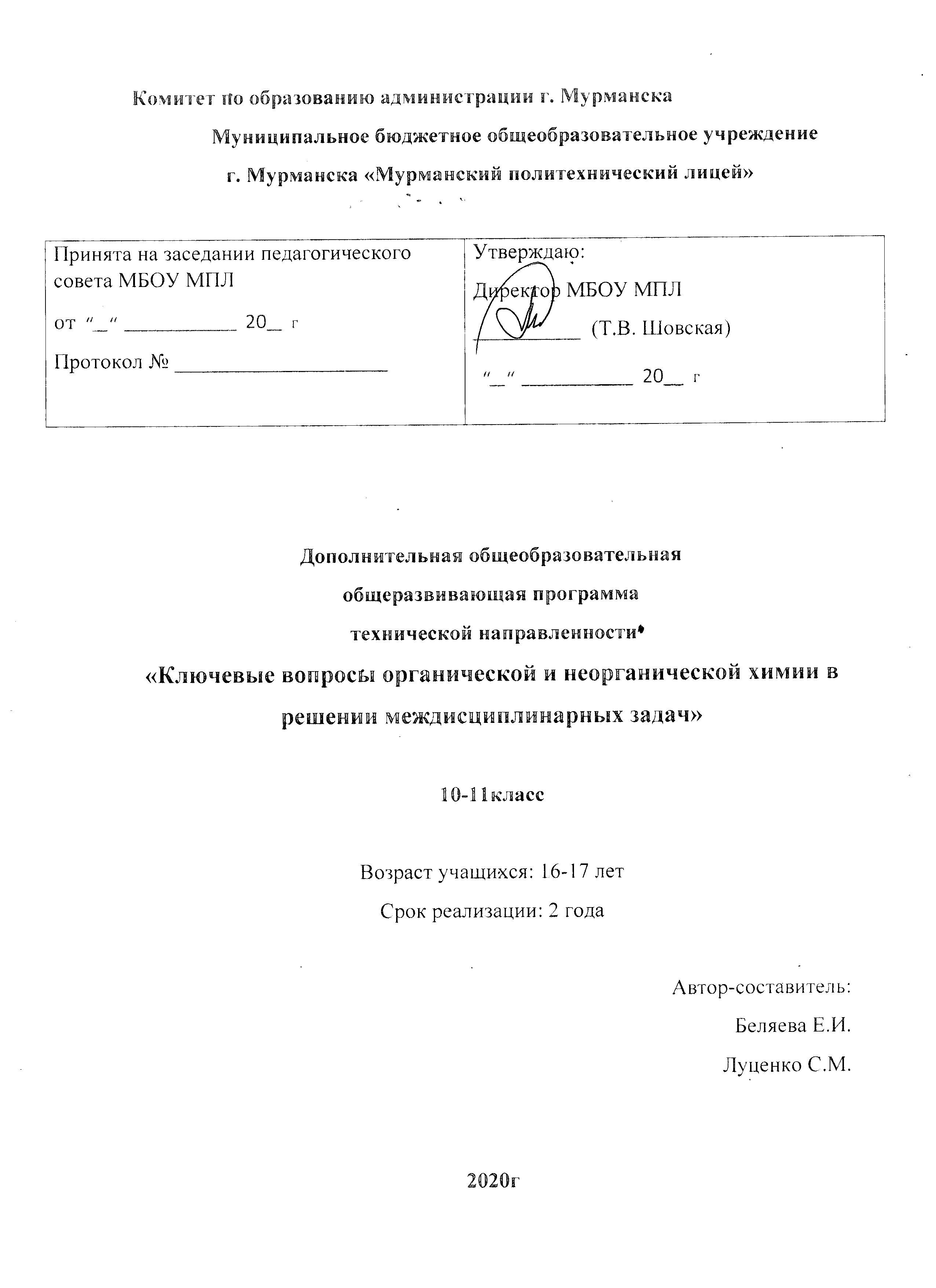 ПОЯСНИТЕЛЬНАЯ ЗАПИСКАВ соответствии с Федеральной целевой программой «Развитие дополнительного образования детей в Российской Федерации до 2020 года» важнейшим компонентом новой модели дополнительного образования является ориентация на формирование и развитие практических навыков учащихся, способности применять полученные знания в реальной жизни, разработку и реализацию индивидуальных проектов и образовательных маршрутов. Особое внимание уделяется задачам выявления и поддержки талантливых детей, развития их мотивации и способностей, что обуславливает необходимость разработки дополнительных образовательных программ нового поколения, способствующих успеху в жизненном самоопределении учащихся, обеспечивающих многообразие видов деятельности, удовлетворяющих самые разные интересы, способствующих развитию мотивации личности к познанию и творчеству, профессиональному самоопределению учащихся.Настоящая программа «Ключевые вопросы органической и неорганической химии в решении междисциплинарных задач» разработана:с учетом Федерального Закона Российской Федерации от 29.12.2012 г. № 273 «Об образовании в Российской Федерации»;            Приказ Минпросвещения России от 09.11.2018 N 196 "Об утверждении Порядка организации и осуществления образовательной деятельности по дополнительным общеобразовательным программам (Зарегистрировано в Минюсте России 29.11.2018 N 52831)СанПиН 2.4.4.3172-14 «Санитарно-эпидемиологические требования к устройству, содержанию и организации режима работы образовательных организаций дополнительного образования детей», утверждены постановлением Главного государственного санитарного врача РФ 04 июля 2014 г. № 41; требованиями Основной образовательной программы МБОУ МПЛ г.Мурманска.При разработке программы использовалась авторская программа Мясникова В.В. «Решение сложных задач по химии» 2014г.Актуальность программыПотребность в заметном ускорении интеллектуального осмысления социальных, технических, экономических, политических и культурных феноменов, характерных для глобализации, вызвала необходимость создания системы поддержки и защиты интересов одаренных детей.Одаренность – это системное, развивающееся в течение жизни качество психики, которое определяет возможность достижения человеком более высоких результатов в одном или нескольких видах деятельности. Данное определение обусловило междисциплинарный подход к обучению одаренных детей и создание специализированной учебной программы, направленной на реализацию одаренными детьми интеллектуального и творческого потенциала. Программа качественно отличается от базовой учебной программы тем, что содержит расширение предметных знаний за счет опережения в изучении предметного материала; междисциплинарный подход к изучению тем обеспечивает развитие способности к восприятию целостной картины мира, провоцирует активную мыслительную деятельность ребенка, прививает навык исследовательской работы, реализует творческий потенциал личности.               Актуальность программы определяется запросом со стороны обучающихся и их родителей (законных представителей) на программы технической направленности. Химия – это основа технических наук. Значение химии определяется ролью этой науки в жизни современного общества, ее влиянием на темпы развития научно-технического прогресса. Знания по химии являются начальной базой для изучения
специальных предметов в высших учебных заведениях. Деятельностный характер программы позволяет эффективно решать задачи выявления и поддержки одаренной и талантливой молодежи, в соответствии Концепцией общенациональной системы выявления и развития молодых талантов           Новизна программыНовизна программы заключается в использовании современных образовательных технологий, методов и приемов индивидуализации и дифференциации обучения. В ходе реализации программы активно используются проектные методы обучения, проблемное обучения, информационно-коммуникативные и здоровье сберегающие технологии. Технология проекта формирует навыки самостоятельной работы, работы в группах, повышает познавательную деятельность,  развивает мышление,  учит работать с информацией.Одним из условий успешного усвоения учащимися системы химических знаний, умений и навыков познавательного и практического характера является организация их деятельности по решению качественных и расчетных химических задач.           В частности, от того, насколько учащиеся овладели умениями решать учебные химические задачи, зависит их умение решать теоретические и практические задачи в последующей профессиональной деятельности. Кроме того, решение задач позволяет контролировать сформированность знаний, умений и навыков учащихся. Задача связана с учебным материалом и представляет собой одну из возможных форм предъявления учащимся содержания курса и взаимосвязанных с ним дисциплин. Учебный материал в структуре задачи выступает как предмет деятельности учащегося, в процессе которой у него формируются знания, умения и навыки. Задача предполагает либо нахождение и применение знаний уже известными способами, либо определение новых способов  получения  знаний.             Химическая учебная задача - это модель проблемной ситуации, решение которой требует от учащихся мыслительных и практических действий на основе знаний законов, теории и методов химии, направленное на закрепление, расширение и развитие химических знаний и химического мышления.                                                              	Решение задач - это практическое применение теоретического материала, приложение научных знаний на практике. Успешное решение задач учащимися  является одним из завершающих этапов в самопознании.                            Решение задач требует от учащихся умения логически рассуждать, планировать, делать краткие записи, производить расчёты и обосновывать их теоретическими предпосылками, дифференцировать определённые проблемы на отдельные вопросы, после ответов, на которые решаются исходные проблемы в целом. При этом не только закрепляются и развиваются знания и навыки учащихся, полученные ранее, но и формируются новые. 	             	Решение задач как средство контроля и самоконтроля развивает навыки самостоятельной работы; помогает определить степень усвоения знаний и умений и их использования на практике; позволяет выявлять пробелы в знаниях и умениях учащихся и разрабатывать тактику их устранения.               	                                	Решение задач - прекрасный способ осуществления межпредметных связей, а также связи химической науки с жизнью. При решении задач развиваются кругозор, память, речь, мышление учащихся, а также формируется мировоззрение в целом; происходит сознательное усвоение и лучшее понимание химических теорий, законов и явлений. Решение задач развивает интерес учащихся к химии, активизирует их деятельность, способствует трудовому воспитанию школьников.Решение задач содействует конкретизации и упрочению знаний, развивает навыки самостоятельной работы, служит закреплению в памяти учащихся химических законов, теорий и важнейших понятий. Выполнение задач расширяет кругозор учащихся, позволяет устанавливать связи между явлениями, между причиной и следствием, развивает умение мыслить логически, воспитывает волю к преодолению трудностей. Умение решать задачи является одним из показателей уровня развития химического мышления учащихся, глубины усвоения ими учебного материала. Педагогическая целесообразность программы состоит в том, что химия, как учебный предмет, является мощным орудием развития
интеллектуальных и творческих способностей обучающихся, учитывает  специфику их интересов, формирует потребность иметь глубокие прочные знания, формирует личность учащегося. Химия как наука формирует у обучающихся представление об окружающем материальном мире, показывает  гуманистическую сущность научных знаний, подчеркивает их нравственнуюОтличительные особенности программы
Отличительной особенностью программы является значительное увеличение активных форм работы, направленных на вовлечение учащихся в учебную деятельность, на обеспечение понимания ими фактического материала, развитие интеллекта, приобретение практических навыков, умений проводить рассуждения, доказательства. Программа обеспечивает обучающемуся приобретение новых и совершенствование имеющихся знаний. Процесс обучения ориентирован на развитие умений приобретать знания в процессе познания окружающего мира. Значительная часть времени отводится формированию практических умений при решении задач повышенного и высокого уровней сложности. Система оценки знаний учащихся осуществляется по международной шкале.
Содержание программы предполагает:
– углубленное изучение материала;
− повышенный уровень индивидуализации обучения, как в вариативности содержания, так и в отношении разнообразных форм
образовательного процесса, связанных с индивидуальными особенностями учащихся, стилями восприятия и интеллектуальной деятельности;      − широкое использование компьютерных продуктов учебного  назначения, что позволяет обеспечить комплексное сочетание функций
обучения, самообучения и контроля.Цели программы
− освоение знаний о химической составляющей естественно-научной  картины мира, важнейших химических понятиях, законах и теориях;
− овладение умениями применять полученные знания для объяснения разнообразных химических явлений и свойств веществ, оценки роли   химии в развитии современных технологий и получении новых материалов;
− развитие познавательных интересов, интеллектуальных и творческих  способностей в процессе приобретения знаний по химии с использованием  различных источников информации и современных информационных  технологий;
− использование приобретенных знаний и умений для безопасного  использования веществ и материалов в быту, сельском хозяйстве и на
производстве, решения практических задач в повседневной жизни, наносящих вред здоровью человека и окружающей среде.Задачи: углубить знания учащихся по химии, научить их методически правильно и рационально  решать задачи;расширить представления о способах решения расчётных задач;научить решать задачи по заданному алгоритму, а также  использовать полученные знания в нестандартных ситуациях;развивать интеллектуальные, познавательные и творческие способности, формировать умения: сравнивать, анализировать, сопоставлять; развить познавательный интерес к изучению химии Основные принципы построения программы:-создание условий для духовного и личностного роста учащихся;-глобальный, основополагающий характер тем и проблем для изучения;-применение междисциплинарного подхода при изучении содержания;-интеграция тем и проблем;-высокий уровень насыщенности содержания обучения; -открытый характер проблем и вопросов для изучения;-активные методы обучения;-направленность на развитие творческого, критического и логического мышления;-совместное решение проблем и исследовательских задач учащимися;-высокий уровень самостоятельности в процессе обучения.Методы и технологии организации учебной деятельности:фронтальное рассмотрение  способов решения различных типов задач;групповое и индивидуальное самостоятельное решение задач;коллективное обсуждение решения наиболее сложных и нестандартных задач;решение расчетно-практических задач;составление учащимися оригинальных задач.Сроки реализации программыПрограмма курса рассчитана на 2 года обучения:   Формы и режим занятий:            индивидуальная, групповая, коллективная.Курс «Ключевые вопросы органической и неорганической химии в решении междисциплинарных задач» предназначен для учащихся в возрасте 16-17лет ( 10-11классов ) рассчитан на 68 часов (34 ч. в10 классе, 34часа в 11классе) КОЛ-ВО ЧЕЛОВЕК В ГРУППЕ – 10 ЧЕЛОВЕК      1-й год(10класс) –этап решения задач по курсу органической химии. Особое внимание  уделяется изучению алгоритма решения основных типов задач, использование газовых законов, знаний об окислительно-восстановительных процессах с участникам органических веществ. И. кроме того, решению качественных задач и задач комбинированного типа.     2-й год(11класс) –заключительный этап (общая и неорганической химия). Решение наиболее сложных задач, преимущественно комбинированного типа, задач на последовательные и параллельные превращения, задач на основные закономерности протекания химических реакций, кроме того, предусматривается работа учащихся с тестовыми заданиями, используемыми при проведении Единого Государственного экзамена (ЕГЭ) по химии. МАТЕРИАЛЬНО-ТЕХНИЧЕСКОЕ ОБЕСПЕЧЕНИЕучебные кабинеты химии для проведения лекционно-теоретических и практических  занятий;оборудование для проведения практических и лабораторных работ кабинетов химии;предметные лаборатории кафедр Химии МГТУ (учредитель МБОУ МПЛ);Результаты изучения программыЛичностные результатыготовность и способность обучающихся к саморазвитию,сформированность мотивации к учению и познанию,сформированность ценностно-смысловых установок обучающихся, отражающих индивидуально-личностные позиции, социальные компетентности, личностные качества;воспитание основ умения учиться — способности к самоорганизации с целью решения учебных задач;индивидуальный прогресс в основных сферах личностного развития — эмоциональной, познавательной, саморегуляции.Метапредметные результатыумение самостоятельно определять цели своего обучения, ставить и формулировать для себя новые задачи в учёбе и познавательной деятельности, развивать мотивы и интересы своей познавательной деятельности; умение самостоятельно планировать пути достижения целей, в том числе альтернативные, осознанно выбирать наиболее эффективные способы решения учебных и познавательных задач;умение соотносить свои действия с планируемыми результатами, осуществлять контроль своей деятельности в процессе достижения результата, определять способы действий в рамках предложенных условий и требований, корректировать свои действия в соответствии с изменяющейся ситуацией; умение оценивать правильность выполнения учебной задачи, собственные возможности её решения;владение основами самоконтроля, самооценки, принятия решений и осуществления осознанного выбора в учебной и познавательной деятельности; умение определять понятия, создавать обобщения, устанавливать аналогии, классифицировать, самостоятельно выбирать основания и критерии для классификации, устанавливать причинно-следственные связи, строить логическое рассуждение, умозаключение (индуктивное, дедуктивное и по аналогии) и делать выводы;умение создавать, применять и преобразовывать знаки и символы, модели и схемы для решения учебных и познавательных задач;смысловое чтение; умение организовывать учебное сотрудничество и совместную деятельность с учителем и сверстниками; работать индивидуально и в группе: находить общее решение и разрешать конфликты на основе согласования позиций и учёта интересов; формулировать, аргументировать и отстаивать своё мнение; умение осознанно использовать речевые средства в соответствии с задачей коммуникации для выражения своих чувств, мыслей и потребностей; планирования и регуляции своей деятельности; владение устной и письменной речью, монологической контекстной речью; формирование и развитие компетентности в области использования информационно-коммуникационных технологий (далее ИКТ– компетенции);формирование и развитие экологического мышления, умение применять его в познавательной, коммуникативной, социальной практике и профессиональной ориентации.Предметные результатыосвоенный обучающимися в ходе изучения учебных предметов опыт специфической для каждой предметной области деятельности по получению нового знания, его преобразованию и применению, а также система основополагающих элементов научного знания, лежащая в основе современной научной картины мира.Результаты освоения программы                                                          1года обучениятребования, предъявляемые к  оформлению  расчетных задач;основные способы решения различных расчетных задач;формулы для вычисления массы вещества,  количества вещества, массовой доли элемента в веществе или компонента в смеси, относительной плотности вещества, количества атомов в веществе;химические свойства основных классов органических соединений;выполнять мысленный эксперимент по распознаванию важнейших неорганических веществ;производить различные вычисления по химическим уравнениям; определять массовую и объемную доли выхода продукта реакции по сравнению с теоретически возможным;вычислять массы продуктов реакции по известной массе исходного вещества, содержащего примеси;вычислять массу (объем или количество) продукта реакции, если одно из реагирующих веществ дано в избытке;использовать компьютерные технологии для обработки и передачи химической информации,  ее представления в различных формах.Результаты освоения программы                                                         2года обученияоформлять расчетные  задачи согласно предъявляемым требованиям;решать расчетные задачи различными способами;выполнять мысленный эксперимент по распознаванию важнейших неорганических веществ;производить расчеты по термохимическим уравнениям;находить молекулярную формулу газообразного вещества;вычислять массу (объем или количество) продукта реакции, если одно из реагирующих веществ дано в избытке;решать различные комбинированные задачи;использовать компьютерные технологии для обработки и передачи химической информации,  ее представления в различных формах.Способы проверки ожидаемых результатовИспользуется:Начальный контроль- персональный (тестирование)Текущий контроль –групповой (выполнение практических и лабораторных работ, работа по проектам)Итоговый- участие в мероприятиях муниципального, регионального, федерального уровнях: олимпиады, научно-практические конференции, квесты, конкурсы, (портфолио).Выставление отметок по курсу не предусматривается. Документальной формой подведения итогов достижений каждого      обучающегося является портфолио.Перечень цифровых информационных ресурсов Интернета:«Виртуальная лаборатория по химии»  http://www.vipbook.su/nauka-i-ucheba/himiya/32280-ximiya-8-11-klass-virtualnaya-laboratoУроки химии с применением ИТ (металлы и неметаллы), изд. Планета, 2015. Открытый колледж Химия http://www.college.ru/chemistry/ Школьная химия http://www.schoolchemistry.by.ru/ Каталог образовательных ресурсов по химии http://www.mec.tgl.ru/index.php?module=subjects&func=viewpage&pageid=149Виртуальный учебник по химии http://www.chemistry.ssu.samara.ru/ Электронный учебник по химии Органическая химия http://cnit.ssau.ru/organics/index.htm Я иду на урок химии http://him.1september.ru/urok/ Методическое объединение учителей химии СВО Москвы http://www.bolotovdv.narod.ru/index.html Химический факультет МГУ http://www.chem.msu.su/rus/books/2001-2010/eremin-chemprog/                                                               Печатные пособия Периодическая система химических элементов Д.И.Менделеева Таблица растворимости Электрохимический ряд напряжений металлов                                                      Технические средства обученияИнтерактивная доска       Компьютер Мультимедийный проектор. Учебно-практическое оборудование           1. Наборы реактивов для демонстрационных, лабораторных опытов и практических работ 2. Комплекты лабораторного оборудования для демонстрационных, лабораторных опытов и практических работ.             3. Наборы для изготовления шаростержневых моделей молекул УЧЕБНО-ТЕМАТИЧЕСКИЙ  ПЛАН. 10  КЛАСС                        УЧЕБНО-ТЕМАТИЧЕСКИЙ  ПЛАН. 11 КЛАССУЧЕБНО-КАЛЕНДАРНЫЙ ГРАФИК1 год обучения2 год обученияСОДЕРЖАНИЕ ПРОГРАММЫ  ЭЛЕКТИВНОГО КУРСА . 10  КЛАСС	Введение  (1 час)	Алгоритм решения расчетных и экспериментальных задач. Требования к оформлению расчетных и экспериментальных задач.  Классификация химических задач. Типы расчетных задач.                               	 Основные количественные характеристики вещества. Относительная молекулярная масса вещества. Моль. Количество вещества. Число Авогадро. Молярный объем. Массовая доля элемента в веществе (компонента в смеси). Уравнения химических реакций и расчет по ним.РАСЧЕТЫ ПО ХИМИЧЕСКИМ ФОРМУЛАМ	(6 ч.)   Основные понятия и законы химии.		   Вычисление с использованием физических величин и постоянной Авогадро. Определение средней молекулярной массы смеси.    Определение относительной плотности газовой смеси. Определение состава газовых смесей.		                                                                   РАСТВОРЫ	(8 ч.)	Массовая доля растворенного вещества. Расчеты с использованием массовой доли растворенного вещества.	   Правило смешивания. Расчетно-практические задачи на приготовление растворов заданной массовой доли из чистого растворенного вещества и воды, кристаллогидрата и воды, другого вещества и воды.	   Молярная концентрация. Вычисления с использованием молярной концентрации.          Растворимость веществ. Решение задач с использованием растворимости.	ВЫЧИСЛЕНИЯ ПО ХИМИЧЕСКИМ УРАВНЕНИЯМ 	(14 ч.)   Закон объемных отношений газообразных веществ. Вычисление объемных отношений газов.    Вычисление массовой доли вещества в образовавшемся растворе. Вычисление массы (объема, количества вещества) продукта реакции, если одно из реагирующих веществ дано в избытке: а) вещество, взятое в избытке? не реагирует с продуктом реакции; б) взаимодействует с продуктом реакции.	   Задачи на определение выхода продукта реакции. Вычисления, если вещества содержат примеси. Определение количественного состава смеси, все компоненты которой взаимодействуют с указанными компонентами. Определение состава смеси, компоненты которой выборочно взаимодействуют с указанным реагентом.   Задачи на процессы, происходящие при контакте металла с раствором соли другого металла.ОПРЕДЕЛЕНИЕ  ХИМИЧЕСКИХ ФОРМУЛ  ВЕЩЕСТВ  ( 4 ч.)Вывод химической формулы вещества по данным качественного и количественного состава. Вывод химической формулы вещества по эмпириче6ской формуле и относительной плотности его паров. Вывод химической формулы вещества по данным о его продуктах сгорания.  Определение химической формулы вещества по данным его участия в химических реакциях.             Итоговое занятие (1 час)СОДЕРЖАНИЕ ПРОГРАММЫ  ЭЛЕКТИВНОГО КУРСА . 11  КЛАССВведение  (1 час)Алгоритм решения расчетных и экспериментальных задач. Требования к оформлению расчетных и экспериментальных задач.  Классификация химических задач. Типы расчетных задач.                    Основные количественные характеристики вещества. Относительная молекулярная масса вещества. Моль. Количество вещества. Число Авогадро. Молярный объем. Массовая доля элемента в веществе (компонента в смеси). Уравнения химических реакций и расчет по ним.РАСЧЕТЫ ПО ХИМИЧЕСКИМ ФОРМУЛАМ	(6 ч.)Основные понятия и законы химии.		Вычисление с использованием физических величин и постоянной Авогадро. Определение средней молекулярной массы смеси. Определение относительной плотности газовой смеси. Определение состава газовых смесей.	 	Газовые законы. Уравнение Менделеева-Клапейрона. Закон эквивалентных отношений.                                                                   РАСТВОРЫ	(6 ч.)Растворимость веществ и расчёты на основе использования графиков растворимости. Способы выражения концентрации растворов (массовая доля, молярная и нормальная концентрация). Задачи на растворение в воде щелочных металлов, кристаллогидратов. Правило смешивания. Расчетно-практические задачи на приготовление растворов заданной массовой доли из чистого растворенного вещества и воды, кристаллогидрата и воды, другого вещества и воды. Расчёты, связанные с изменением состава раствора (при добавлении растворенного вещества, выпаривании раствора, добавлении воды к раствору, добавления раствора другой концентрации одноименного вещества). Вычисления по уравнениям реакций, протекающих в водных растворах.ВЫЧИСЛЕНИЯ ПО ХИМИЧЕСКИМ УРАВНЕНИЯМ 	( 8 ч.)Закон объемных отношений газообразных веществ. Вычисление объемных отношений газов. Вычисление массовой доли вещества в образовавшемся растворе. Вычисление массы (объема, количества вещества) продукта реакции, если одно из реагирующих веществ дано в избытке: а) вещество, взятое в избытке? не реагирует с продуктом реакции; б) взаимодействует с продуктом реакции.	 Задачи на определение выхода продукта реакции. Вычисления, если вещества содержат примеси. Определение количественного состава смеси, все компоненты которой взаимодействуют с указанными компонентами. Определение состава смеси, компоненты которой выборочно взаимодействуют с указанным реагентом. Задачи на процессы, происходящие при контакте металла с раствором соли другого металла.ОПРЕДЕЛЕНИЕ  ХИМИЧЕСКИХ ФОРМУЛ  ВЕЩЕСТВ  ( 4 ч.)Вывод химической формулы вещества по данным качественного и количественного состава. Вывод химической формулы вещества по эмпириче6ской формуле и относительной плотности его паров. Вывод химической формулы вещества по данным о его продуктах сгорания.  Определение химической формулы вещества по данным его участия в химических реакциях.ОСНОВНЫЕ  ЗАКОНОМЕРНОСТИ  ПРОТЕКАНИЯ  ХИМИЧЕСКИХ  РЕАКЦИЙ ( 8 ч.) Задачи на тему  «Термохимия» (применение следствия закона Гесса). Задачи на возможность протекания химических реакций на основе нахождения энергии Гиббса. Качественные и расчётные задачи по теме «Электролиз растворов и расплавов электролитов». Составление уравнений окислительно-восстановительных реакций с использованием метода электронно-ионного баланса и расчёты по ним. Вычисления по уравнениям последовательных реакций. Вычисления по уравнениям параллельных реакций. Скорость химической реакции. Химическое равновесие. Температурный коэффициент.Итоговое занятие ( 1 час).ЛИТЕРАТУРАКузьменко Н.Е., Еремин В.В. Сборник задач и упражнений по химии для школьников и абитуриентов. – М.: Оникс 21 век, 2018, - 544 с.Кузьменко Н.Е., Еремин В.В. Химия. 2400 задач для школьников и поступающих в вузы. – М.: Дрофа, 2019. – 544 с.Кузьменко Н.Е., Еремин В.В. 2500 задач по химии с решениями для поступающих в вузы. – М.: Экзамен, 2019. – 640 с.Лабий Ю.М. Решение задач по химии с помощью уравнений и неравенств. – М.: Просвещение, 2018. – 80 с.Маршанова Г.Л. 500 задач по химии  +  200 задач. – М.: Издат-школа XXI век, 2018. – 112 с.Пузаков С.А., Попков В.А. Пособие по химии для поступающих в вузы. Вопросы, упражнения, задачи.  М.: Высшая школа, 2019. - 623 с.Шамова М.О. Учимся решать задачи по химии: технология и алгоритмы решения. – М.: Школа-Пресс, 2018. – 96 с.Штремплер Г.И., Хохлова А.И. Методика решения расчетных задач по химии. 8 – 11 класс. – М.: Просвещение, 2017. – 207 с.    КАЛЕНДАРНО-ТЕМАТИЧЕСКОЕ ПЛАНИРОВАНИЕ. 10 КЛАСС(органическая химия)КАЛЕНДАРНО-ТЕМАТИЧЕСКОЕ ПЛАНИРОВАНИЕ. 11 КЛАСС(неорганическая химия)№п/пТемаКол-во часовВ том числеВ том числе№п/пТемаКол-во часовтеорияпрактикаВведение111Расчеты по химическим формулам6242Растворы8263 Вычисления по химическим уравнениям141134.Определение химических формул веществ.44Итоговое занятие11Итого:34628№п/пТемаКол-во часов                                                                  В том числе                                                                  В том числе№п/пТемаКол-во часовтеорияпрактикаВведение111Расчеты по химическим формулам662Растворы6243 Вычисления по химическим уравнениям8174.Определение химических формул веществ445.Основные закономерности  протекания  химических реакций 844Итоговое занятие.11Итого:34826№п/пМесяцТемаКол-во часовМестопроведения .Формазанятий1сентябрьВведение	1МПЛлекция2сентябрьОсновные понятия и законы химии	1Лекция 3сентябрьОсновные понятия и законы химии	1практикум4сентябрь Вычисление с использованием физических величин и постоянной Авогадро. Определение средней молекулярной массы смеси. 1практикум5октябрь Определение относительной плотности газовой смеси.1практикум6октябрь Определение состава газовых смесей.1практикум7октябрьОпределение состава газовых смесей.1практикум8октябрьМассовая доля растворенного вещества. Расчеты с использованием массовой доли растворенного вещества.1практикум9НоябрьРасчеты с использованием массовой доли растворенного вещества.1практикум10ноябрьПравило смешивания. Расчетно-практические задачи на приготовление растворов заданной массовой доли1практикум11НоябрьРасчетно-практические задачи на приготовление растворов заданной массовой доли из чистого растворенного вещества и воды, кристаллогидрата и воды, другого вещества и воды.1практикум12ноябрьМолярная концентрация. Вычисления с использованием молярной концентрации.1лекция13декабрьВычисления с использованием молярной концентрации.1практикум14декабрьРастворимость веществ. Решение задач с использованием растворимости.1практикум15декабрьРешение задач с использованием растворимостипрактикум16декабрьЗакон объемных отношений газообразных веществ. 1практикум17январьВычисление объемных отношений       газов.1практикум18январьВычисление массовой доли вещества в образовавшемся растворе.1практикум19январьВычисление массовой доли вещества в образовавшемся растворе.1практикум20ФевральВычисление массы (объема, количества вещества) продукта реакции, если одно из реагирующих веществ дано в избытке. 1лекция21ФевральВычисление массы (объема, количества вещества) продукта реакции, если вещество, взятое в избытке не реагирует с продуктом реакции; взаимодействует с продуктом реакции.практикум22ФевральЗадачи на определение выхода продукта реакции.1практикум23ФевральЗадачи на определение выхода продукта реакции.практикум24мартВычисления, если вещества содержат примеси1практикум25мартВычисления, если вещества содержат примесипрактикум26мартОпределение количественного состава смеси, все компоненты которой взаимодействуют с указанными компонентами. 1практикум27март Определение состава смеси, компоненты которой выборочно взаимодействуют с указанным реагентом.практикум28АпрельЗадачи на процессы, происходящие при контакте металла с раствором соли другого металла.1практикум29АпрельЗадачи на процессы, происходящие при контакте металла с раствором соли другого металла.1практикум30АпрельВывод химической формулы вещества по данным качественного и количественного состава.1практикум31АпрельВывод химической формулы вещества по эмпириче6ской формуле и относительной плотности его паров.1лекция32Май Вывод химической формулы вещества по данным о его продуктах сгорания.1практикум33МайОпределение химической формулы вещества по данным его участия в химических реакциях.1практикум34Май Итоговое занятие.1практикум№ п/пМесяц  ТемаКол-во  часовМесто провед.Формаб/о1сентябрь Введение.1МПЛлекция2сентябрь Основные понятия и законы химии	1практикум3сентябрь Вычисление с использованием физических величин и постоянной Авогадро. 1Лекция4сентябрьОпределение средней молекулярной массы смеси. Определение относительной плотности газовой смеси.практикум5октябрь Определение состава газовых смесей.1практикум6октябрьГазовые законы. Уравнение Менделеева-Клапейрона. Закон эквивалентных отношений.1практикум7октябрьЗакон эквивалентных отношений.Лекция8октябрьРастворимость веществ и расчёты на основе использования графиков растворимости.1Лекция9ноябрьСпособы выражения концентрации растворов (массовая доля, молярная и нормальная концентрация).1практикум10ноябрьЗадачи на растворение в воде щелочных металлов, кристаллогидратов.1практикум11ноябрьПравило смешивания. Расчетно-практические задачи на приготовление растворов заданной массовой доли из чистого растворенного вещества и воды, кристаллогидрата и воды, другого вещества и воды.1практикум12ноябрьРасчёты, связанные с изменением состава раствора (при добавлении растворенного вещества, выпаривании раствора, добавлении воды к раствору, добавления раствора другой концентрации одноименного вещества).1практикум13декабрьВычисления по уравнениям реакций, протекающих в водных растворах.1практикум14декабрьЗакон объемных отношений газообразных веществ. Вычисление объемных отношений  газов.1практикум15декабрьВычисление массы (объема, количества вещества) продукта реакции, если одно из реагирующих веществ дано в избытке. 1Лекция16декабрьВычисление массы (объема, количества вещества) продукта реакции реагирующих веществ взятое в избытке не реагирует с продуктом реакции;  взаимодействует с продуктом реакции.практика17январьЗадачи на определение выхода продукта реакции.1лекция18январьВычисления, если вещества содержат примеси1практикум19январьОпределение количественного состава смеси, все компоненты которой взаимодействуют с указанными компонентами. 1практикум20февральОпределение состава смеси, компоненты которой выборочно взаимодействуют.1конкурс21февральЗадачи на процессы, происходящие при контакте металла с раствором соли другого металла.1практикум22февральВывод химической формулы вещества по данным качественного и количественного состава.1практикум23февральВывод химической формулы вещества по эмпириче6ской формуле и относительной плотности его паров.1практикум24МартВывод химической формулы вещества по данным о его продуктах сгорания.1практикум25МартОпределение химической формулы вещества по данным его участия в химических реакциях.1практикум26МартЗадачи на тему  «Термохимия» (применение следствия закона Гесса).1практикум27МартЗадачи на возможность протекания химических реакций на основе нахождения энергии Гиббса.1практикум28апрельКачественные и расчётные задачи по теме «Электролиз растворов и расплавов электролитов».1практикум29апрельСоставление уравнений окислительно-восстановительных реакций с использованием метода электронно-ионного баланса и расчёты по ним.1практикум30апрельВычисления по уравнениям последовательных реакций.1практикум31апрельВычисления по уравнениям параллельных реакций.1лекция32Май Скорость химической реакции.1лекция33МайХимическое равновесие. Температурный коэффициент.1практикум34майИтоговое занятие.1практикум№п/пТема занятияКол-вочасов1Введение.12-3 Основные понятия и законы химии	 24-5 Вычисление с использованием физических величин и постоянной Авогадро. Определение средней молекулярной массы смеси. Определение относительной плотности газовой смеси. 26-7 Определение состава газовых смесей. 2 8-9Массовая доля растворенного вещества. Расчеты с использованием массовой доли растворенного вещества.210-11Правило смешивания. Расчетно-практические задачи на приготовление растворов заданной массовой доли из чистого растворенного вещества и воды, кристаллогидрата и воды, другого вещества и воды.  212-13Молярная концентрация. Вычисления с использованием молярной концентрации.214-15Растворимость веществ, Решение задач с использованием растворимости.216-17Закон объемных отношений газообразных веществ. Вычисление объемных отношений       газов.218-19Вычисление массовой доли вещества в образовавшемся растворе.220-21Вычисление массы (объема, количества вещества) продукта реакции, если одно из реагирующих веществ дано в избытке: а) вещество, взятое в избытке? не реагирует с продуктом реакции; б) взаимодействует с продуктом реакции.222-23Задачи на определение выхода продукта реакции.224-25Вычисления, если вещества содержат примеси226-27Определение количественного состава смеси, все компоненты которой взаимодействуют с указанными компонентами. Определение состава смеси, компоненты которой выборочно взаимодействуют с указанным реагентом.228-29Задачи на процессы, происходящие при контакте металла с раствором соли другого металла.230Вывод химической формулы вещества по данным качественного и количественного состава. 131Вывод химической формулы вещества по эмпириче6ской формуле и относительной плотности его паров.132Вывод химической формулы вещества по данным о его продуктах сгорания.133Определение химической формулы вещества по данным его участия в химических реакциях.134Итоговое занятие.1№п/пТема занятияКол-вочасов1Введение.12 Основные понятия и законы химии	 13-4 Вычисление с использованием физических величин и постоянной Авогадро. Определение средней молекулярной массы смеси. Определение относительной плотности газовой смеси. 25 Определение состава газовых смесей. 16-7Газовые законы. Уравнение Менделеева-Клапейрона. Закон эквивалентных отношений.28 Растворимость веществ и расчёты на основе использования графиков растворимости.19Способы выражения концентрации растворов (массовая доля, молярная и нормальная концентрация).110Задачи на растворение в воде щелочных металлов, кристаллогидратов.111Правило смешивания. Расчетно-практические задачи на приготовление растворов заданной массовой доли из чистого растворенного вещества и воды, кристаллогидрата и воды, другого вещества и воды.  112Расчёты, связанные с изменением состава раствора (при добавлении растворенного вещества, выпаривании раствора, добавлении воды к раствору, добавления раствора другой концентрации одноименного вещества).113Вычисления по уравнениям реакций, протекающих в водных растворах.114Закон объемных отношений газообразных веществ. Вычисление объемных отношений  газов.115-16Вычисление массы (объема, количества вещества) продукта реакции, если одно из реагирующих веществ дано в избытке: а) вещество, взятое в избытке? не реагирует с продуктом реакции; б) взаимодействует с продуктом реакции.217Задачи на определение выхода продукта реакции.118Вычисления, если вещества содержат примеси119-20Определение количественного состава смеси, все компоненты которой взаимодействуют с указанными компонентами. Определение состава смеси, компоненты которой выборочно взаимодействуют.221Задачи на процессы, происходящие при контакте металла с раствором соли другого металла.122Вывод химической формулы вещества по данным качественного и количественного состава. 123Вывод химической формулы вещества по эмпириче6ской формуле и относительной плотности его паров.124Вывод химической формулы вещества по данным о его продуктах сгорания.125Определение химической формулы вещества по данным его участия в химических реакциях.126Задачи на тему  «Термохимия» (применение следствия закона Гесса).127Задачи на возможность протекания химических реакций на основе нахождения энергии Гиббса.128Качественные и расчётные задачи по теме «Электролиз растворов и расплавов электролитов».129Составление уравнений окислительно-восстановительных реакций с использованием метода электронно-ионного баланса и расчёты по ним.130Вычисления по уравнениям последовательных реакций.131Вычисления по уравнениям параллельных реакций.132Скорость химической реакции.133Химическое равновесие. Температурный коэффициент.134Итоговое занятие.1